SOCIOLOGY SYLLABUS#474500 Sociology (11th or 12th Grade) (1/2 credit each) (1 semester)SUMMARY OF THE CLASS: Sociology teaches the science that deals with the investigation and analysis of human relationships, their causes and consequences. Some examples of the topics considered are: culture and cultural differences, social structures, development of personality, and crime and deviance. This course contains mature content and debate. Parents and students should be aware that some of the material might be controversial. This course promotes the discussion of current social topics impacting American society including teen pregnancy, rape, marriage and divorce patterns, euthanasia, and use of technology for gender selection. This course also compares and contrasts the beliefs and practices of the American society with those of other societies. Some examples are birth rites and puberty rites such as circumcision and funeral rites such as consuming of the dead.CONTACT INFORMATION: Please feel free to contact me at the email below. You can also visit me during my office hours (indicated in gray in my schedule) in the History Commons, Room 201. rzumwalt@prs.k12.ar.us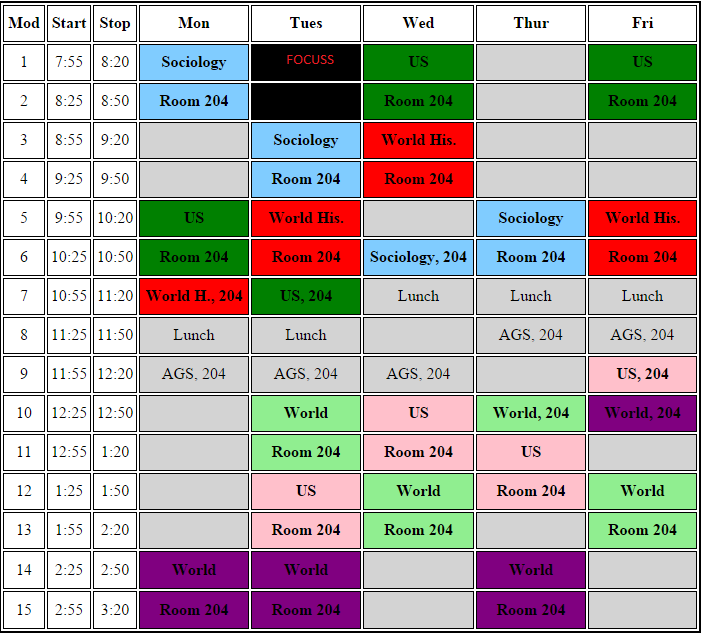 